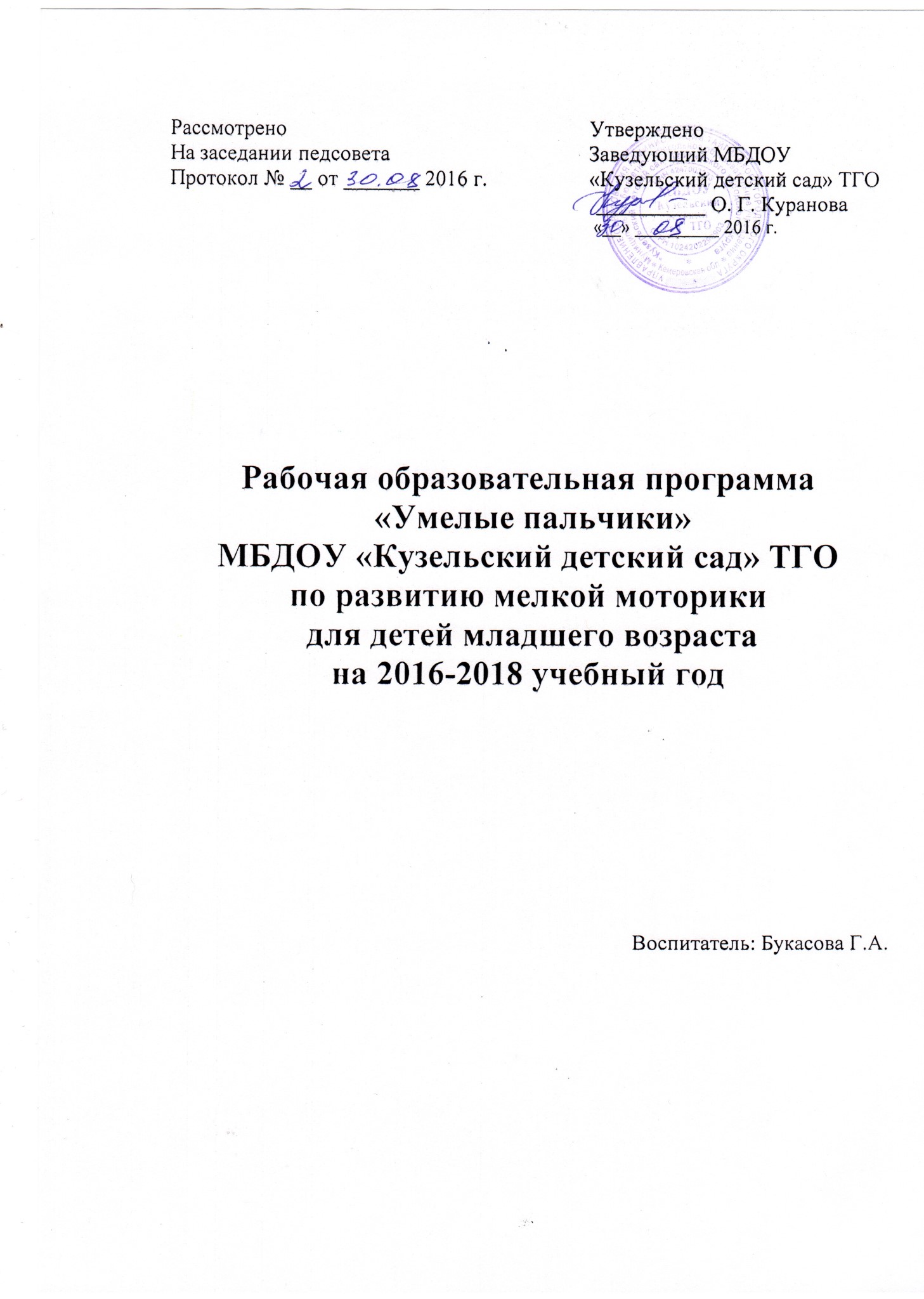 СодержаниеПояснительная запискаМелкая моторика - это точные и тонкие движения пальцев руки. От развития мелкой моторики напрямую зависит подготовленность руки к письму, работа речевых и мыслительных центров головного мозга. Навыки моторики помогают ребенку с нарушением зрения исследовать, сравнивать, классифицировать и тем самым позволяют ему лучше понять мир, в котором он живет. Очень важно в дошкольном возрасте как можно раньше создавать условия для накопления ребенком с нарушением зрения двигательного и практического опыта, развивать навыки ручной умелости, формировать механизмы, необходимые для будущего овладения письмом.Систематические занятия, требующие тонких движений пальцев, повышают работоспособность головного мозга, давая мощный толчок ребенку к познавательной и творческой активности. Развитие мелкой моторики, воображения, познавательных процессов - служит одним из важнейших источников при подготовке детей к начальному школьному обучению. Поэтому работа по развитию мелкой моторики должна начаться, задолго до поступления в школу.Программа разработана на основе Примерной основной общеобразовательной программы дошкольного воспитания «От рождения до школы» (Под редакцией Н.Е. Вераксы М.А. Васильевой, Т.С. Комаровой).Особенностью программы является интегрированное решение задач в ходе освоения образовательных областей «Здоровье», «Безопасность», «Социализация», «Труд», «Познание», «Коммуникация», «Чтение художественной литературы», «Художественное творчество», что прослеживается в содержании занятий и обеспечивает разностороннее развитие детей с учетом их возрастных и индивидуальных особенностей. Данная программа направлена на всестороннее развитие ребенка с нарушением зрения, на развитие осязания и мелкой моторики, необходимых для выполнения предметно-практических действий. Методика программы позволяет детям с нарушением зрения интенсивно заниматься и не утомляться за счет постоянной смены видов деятельности и переключения внимания. Занятия и игры направлены на развитие познавательных процессов, коммуникативных навыков, эмоционально - волевой сферы и мелкой моторики. Занятия по данной программе должны проводятся в игровой форме. Программа описывает курс по развитию мелкой моторики для детей дошкольного возраста 3-4 лет. Продолжительность одного занятия или игры не должна превышать 15- 20 мин, во вторую половину дня. Диагностика проводится 2 раза в год (в сентябре и мае). Цель программы: развитие мелкой моторики и движений пальцев рук, двигательных и познавательных способностей детей.Задачи программы: Коррекционные: 1.Развитие общей и мелкой моторики.2. Развитие зрительного внимания, логического мышления.Обучающие: 1.Учить детей владеть графическими навыками: а) раскрашивание рисунка в разных направлениях по образцу: сверху вниз, слева направо; б) обводить контуры предмета через кальку; в) раскрашивать картинки, соблюдая правила: раскрашивать в одном направлении, не выходя за контур, не оставлять не закрашенных мест. 2. Учить работать с бумагой, осваивать различные виды сгибания (оригами). 3.Обучать приемам работы с пластилиновой техникой. 4. Обогащать тактильный опыт детей: учить узнавать на ощупь предметы и материалы. Развивающие: 1.Развивать умение производить точные движения кистью и пальцами рук. 2. Развивать способности координированной работы рук со зрительным восприятием. 3.Развивать творческую активность, пространственное мышление, фантазию. 4. Развивать мелкую моторику рук, кинестетические ощущения в процессе предметно-практических действий. Воспитывающие: 1.Воспитывать в детях аккуратность, усидчивость, самостоятельность. Основные направления работы для развития мелкой моторики рук и координации движений.Массаж кистей рук. Пальчиковая гимнастика, физкультминутки. Массаж кистей рук (еловыми и сосновыми шишками, массажными мячами).  Рисование, лепка, конструирование из бумаги в технике оригами, аппликация. Рисование через кальку.Раскрашивание рисунка. Игры и действия с мелкими предметами. Узнавать предметы на ощупь. Работа с крупой, фасолью, горохом. Нанизывание бус, пуговиц на проволоку. Выкладывание фигур из геом. фигур, палочек, семян. Программа предусматривает работу по четырем разделам:1.Раздел «Пальчиковая гимнастика».2.Раздел «Умелые руки».3.Раздел «Графика».4.Раздел «Волшебные игры».В разделе «Пальчиковая гимнастика» дети знакомятся с комплексами упражнений, которые дают пальцам полноценный отдых, развивают ловкость, подвижность. На пальцах и ладонях есть «активные точки», массаж которых, положительно сказывается на самочувствии, улучшает работу мозга. В разделе «Умелые руки» дети знакомятся с техникой рисования, лепки, конструирования, знакомятся со свойствами бумаги, постигают начало плоскостной геометрии (техника оригами), с различными видами аппликации. В разделе «Графика» дети улучшают координацию движений пальцев и кистей рук, кроме этого ребенок учится правильно держать карандаш и кисть. В разделе «Волшебные игры» дети совершенствуют двигательные навыки, развивается моторная координация и оптико-пространственные представления, используются предметы различные по размеру, материалу, фактуре, структуре.Этапы реализации программыЭтапы реализации программы: 1.Ориентировочный этап – посвящен решению следующих задач:а) знакомство детей с рабочими материалами: прищепками, бусами, соленым тестом, глиной, дидактическими играми для развития мелкой моторики, и правилами их использования;б) создание в подгруппах доброжелательной атмосферы, снятие тревожности, эмоционального напряжения.2. Коррекционно-развивающий этап – направлен на достижение основных задач программы.3. Заключительный этап – направлен на закрепление и отработку навыков и умений, сформированных в ходе занятий и игр.Результатом работы по данной программе должно стать: 1.Развитие мелкой моторики и координации пальцев рук до уровня, соответствующего данному возрасту. 2.Овладение разными видами ручной умелости. 3. Творческое применение изученных техник, приемов и материалов в художественной деятельности. 5.Овладение нормами этики поведения. Форма организации детейДополнительная образовательная программа «Умелые пальчики» рассчитана на 1 учебный год обучения. Численный состав группы не должен превышать 3-5 человек. Продолжительность занятия 15-20 мин. Каждое занятие состоит из 5-6 частей:Вводная часть – 3-5 минут.Основная часть – 10-15 минут.Заключительная часть – 3-5 минут.Форма организации детей – групповая, индивидуальная.Вводная частьЦель: развитие эластичности мышц; повышение подвижности суставов; развитие силы, гибкости пальцев; воспитание навыка удержания позы; вызов положительных эмоций и стойкого интереса к деятельности.Основные приемы работы – пальчиковая гимнастика с предметами и без предметов. Компоновка упражнений комплексов пальчиковой гимнастики может быть произвольной, так как они все направлены на развитие объема движений, их силы, координации, переключаемости, точности, удержания позы.Все упражнения пальчиковой гимнастики выполняются в медленном темпе, 5-7 раз, с хорошей амплитудой движения; каждой рукой отдельно, поочередно или вместе – это зависит от направленности упражнения.Педагог должен следить за правильной постановкой кисти руки ребенка, точностью выполнения и переключения с одного движения на другое, при необходимости давать спокойные, четкие указания.Пальчиковая гимнастика любого вида начинается с разогрева и разминки мышц кистей рук, повышения подвижности суставов с помощью самомассажа, который помогает снять усталость, напряжение мышц от процесса работы пальчиками и оказывает разогревающее и тонизирующее воздействие на биологическую активность кровообращения, состояние мышц и суставов кистей рук.Число упражнений и их продолжительность педагог регулирует самостоятельно, учитывая индивидуальные особенности детей. Критерием качества выполняемых упражнений служит появление усталости кисти руки: легкая усталость – показатель правильной мышечной нагрузки, сильная усталость, возникшая нескоординированность движений – признаки переутомления.Основная частьНа эту часть приходится основная смысловая нагрузка всего занятия. В нее входят игры, упражнения, направленные на развитие мелкой моторики, графической моторики, зрительно-моторной координации, умений управлять своими движениями. Основные приемы: дидактические игры, пальчиковые игры, игры с массажным мячом, еловыми или сосновыми шишками, а также следующие упражнения:- шнуровка;- прищепки; липучки; крышки; пуговицы;- обведение рисунка по контуру, копирование;- аппликация с использованием не традиционных методов, таких как – скомканная бумага, крупы, семечки, ткани, обрезки журналов и газет.- лепка из пластилина, солёного теста, глины;- рисование пальчиками, ватными палочками, листьями и т.д.Заключительная часть Цель: снижение физической усталости и морального напряжения во время занятия; подведение итогов занятия.Включает в себя приемы, способствующие саморегуляции детей, а именно: упражнения на мышечную релаксацию (снижают уровень возбуждения, снимают напряжение); двигательные упражнения, включающие одновременное выполнение движений разными руками под любую текстовку. Условия реализации программыПрограмма реализуется в условиях МБДОУ «Кузельский детский сад» ТГО. Занятия рассчитаны для детей младшего возраста. Кратность проведения 1 раз в неделю. Продолжительность каждого занятия 15-20 минут. Успешной реализации программы, достижению поставленных целей и задач способствует наличие в группе и использование на занятиях специального оборудования:- разнообразных мелких предметов (пуговиц, бусинок, камешек, орешек, гороха, фасоли и др.);- наборов счетных палочек;- пробок от пластиковых бутылок разного цвета;- массажных мячей;- прищепок бельевых разных цветов;- трафаретов по лексическим темам;- природного материала для самомассажа (сосновые и еловые шишки);- «сухих бассейнов» — емкостей, наполненных горохом или фасолью, — для самомассажа кистей.В группе в свободном доступе должно находиться множество игр, пособий и игрушек по развитию мелкой моторики, вызывающих у детей интерес и желание с ними играть в свободное время:- различные виды мозаики, конструкторов;- пазлы;- игрушки-шнуровки;- наборы веревок и лент разной длины и толщины для завязывания и развязывания узлов, плетения косичек, завязывания бантов;- различные виды застежек: крючки, пуговицы, шнурки, молнии, липучки.Описание планируемых результатовК концу курса дети должны знать:приемы самомассажа рук;названия 5-6 предметов из изучаемых обобщающих групп;Уметь:соизмерять, подчинять движения контролю взора;владеть разными приемами сцепления пальцев («замок», «мост», «корзиночка» и др.);выполнять различные движения кистями и пальцами рук («дождик идет», «пианино» и т.п.).пользоваться клеем, кисточкой, ножницами, стеком; изготавливать простейшие изделия из бумаги, пластилина, соленого теста, глины; работать с трафаретами; застегивать, расстегивать пуговицы, кнопки, крючки; завязывать и развязывать ленты, шнурки, узелки.выполнять аппликации из различных материалов (бумага, природные материалы и т.д.);применять приемы лепки: раскатывание, скатывание, расплющивание, сгибание, присоединение;выполнять шнуровку.Учебно-методическое обеспечениеМатериалы: ● различные виды бумаги (цветная, неокрашенная, бархатная, гофрированная, самоклеющаяся);● пластилин, глина, соленое тесто;● природные материалы;● вторичное сырье;● калька;● клей ПВА;● шнурки; пуговицы, молнии, крючки, липучки.Оборудование: ● баночки для воды;● крупа мелкая и крупная;● счетные палочки;● бусы;● ленты, шнурки;● строительный материал;● шаблоны;● салфетки;● образцы готовых изделий;● массажные мячи, еловые и сосновые шишки.Инструменты: ● линейка;● стеки;● кисточки;● карандаши, фломастеры, краски;● трафареты.Наглядные пособия: ● иллюстрации;● игрушки;● мозаика (кнопочная, шариковая, геометрическая);● конструктор («Лего», строительный);● набор геометрических фигур, тел;● коллекции бумаги, картона, ткани;ДиагностикаЦель обследования — проверить стабильность выполнения детьми движений, напряжение мышц рук, выявление ведущей руки, обследование мелкой моторики.Диагностический инструментарий: Обследование мелкой моторики рук. СТАТИЧЕСКИЕ УПРАЖНЕНИЯ Во время выполнения упражнений педагог смотрит, как долго каждый ребенок может сохранять напряжение мелкой моторики (пальцев). Проверку можно провести как экспресс-исследование в форме игры «Замри». «Замри».Педагог предлагает ребенку поиграть в игру; дает соответствующие каждому упражнению инструкции; затем произносятся слова «Раз, два, три! Замри!». Ребенок выполняют упражнение. Педагог следит за выполнением каждого упражнения, считая про себя или смотря на часы. По истечении 2 мин педагог дает команду «Отомри!». Проверку можно проводить с группой, подгруппой детей и индивидуально. Упражнения проводятся без наглядности (картинок). Воспитатель дает словесную инструкцию и следит за выполнением упражнения. Каждое упражнение выполняется 3 раза. При этом сначала идет инструкция педагога, сопровождающаяся показом. Затем ребенок выполняет упражнение под счет в следующем порядке: 1-й раз выполнение упражнения (под счет до 15); расслабление — отдых (около 5 с); 2-й раз — выполнение упражнения (под счет до 15); расслабление — отдых; 3-й раз — выполнение упражнения (под счет до 15). «Кольцо». Соединить большой и указательный пальцы вместе; остальные пальцы поднять вверх. Пальцы в данном положении удерживать под счет до 15. «Коза». Вытянуть вперед указательный палец и мизинец. При этом средний и безымянный пальцы прижать большим пальцем к ладони. Упражнение выполняется под счет до 15.«Заяц». Вытянуть вверх средний и указательный пальцы. При этом мизинец и безымянный пальцы прижать большим пальцем к ладони. Упражнение выполняется под счет до 15. ДИНАМИЧЕСКИЕ УПРАЖНЕНИЯ Обрывание листа бумаги. Обрывание листа бумаги показывает содружество обеих рук в работе. Педагог раздает листы бумаги, показывает квадрат-образец и спрашивает, что он показал. Далее воспитатель просит детей сделать такой же квадрат (по форме) способом обрывания. ТАКТИЛЬНЫЕ ОЩУЩЕНИЯ Узнавание предмета и качества. Ребенку предлагается нащупать в мешочке и показать педагогу разные предметы определенного качества. Оборудование: ложки (деревянная, металлическая, пластмассовая); линейки (деревянная, металлическая, пластмассовая) и т.д.. Инструкция педагога: «Опусти руку в мешочек, потрогай лежащие там предметы и вытащи деревянную ложку (ложку, сделанную из дерева)». Узнавание формы и качества. Ребенку предлагается нащупать в мешочке и показать педагогу геометрические фигуры разной формы и определенного качества. Оборудование: треугольники (деревянный, пластмассовый, резиновый картонный); прямоугольники (деревянный, пластмассовый, резиновый, картонный). Инструкция педагога: «Опусти руку в мешочек, потрогай лежащие там фигуры и вытащи пластмассовый треугольник. КООРДИНАЦИЯ ДВИЖЕНИЙ Вдевание шнурка в дырочку бус. Педагог предлагает ребенку шнурок и фигуру с дырочками.  	Упражнение «Ладонь — ребро — кулак». Ребенок сидит за столом, его Рука или руки расположены на краю стола. При выполнении упражнения необходимо выдерживать четкую последовательность. Темп приблизительно следующий: на каждое упражнение дается 1 с, на три упражнения — 3 с. ГРАФИЧЕСКИЕ НАВЫКИ«Езда по дорожке». Ребенку предлагается «проехать по дорожке», соединив с помощью карандаша изображения машины и дома (они нарисованы на листе бумаги, соединены «дорожкой», которая огибает различные препятствия (деревья, реку, колодец и т.п.). Дом изображается в верхнем правом углу листа А-4, машина – в нижнем левом. Инструкция: «Представь, что ты водитель. Тебе надо проехать вот к этому домику. Ты поедешь вот так (на рисунке – образце воспитатель показывает, как надо ехать по дорожке с помощью карандаша). Карандаш должен все время двигаться по нарисованной на бумаге дорожке, иначе получится, что машина взлетела как самолет или произошла авария. Езжай аккуратно, чтобы твоя машина не съезжала с дороги.  Обведи рисунок по линиям. Ребенку предлагается обвести карандашом рисунок точно по линии, не отрывая карандаш от бумаги. Все полученные данные заносятся в таблицу. Условные обозначения: - если ребенок справился с заданием — 1 балл; - если ребенок справился с заданием частично — 0,5 балла; - если ребенок не справился с заданием — 0 баллов. В последней графе выставляется группа (высокий, средний, низкий уровень), который показывает степень развития мелкой моторики руки ребенка с нарушением зрения на момент обследования. Характеристика уровней:Высокий уровень -  относятся дети, набравшие в процессе обследования 14—12 баллов. У этих детей мелкая моторики развита хорошо. Средний уровень - относятся дети, набравшие 11 - 8 баллов. Мелкая моторика у этих детей развита недостаточно. Для достижения положительного результата в наследующей работе необходим тесный контакт педагогов с родителями. Низкий уровень - относятся дети, набравшие 7 баллов и менее. У этих детей мелкая моторика развита плохо. Условные обозначения: «+» - правильное выполнение задания «+/- » - задание выполнено неверно; «-» - неустойчивое выполнение задания.Диагностическая карта развития мелкой моторики. Список литературы1. Афонькин С.Ю. Игрушка из бумаги.2. Афонькин С.Ю. Уроки оригами в школе и дома. – М.: “Фким”, 1996. 207 с.3. Безруких М.М. Тренируем пальчики. – М.: ООО “Дрофа”, 2000.4. Белая А.Е. Пальчиковые игры. - М.: “Астрель”, 2001.5. Выгодский Л.С. Воображение и творчество в детском возрасте. – М.: “Просвещение”, 1991. 93 с.6. Большакова С.Е. Формирование мелкой моторики рук. Игры и упражнения. 7. Гаврина С.Е. Развиваем руки – чтоб - учиться и писать, и красиво рисовать. – Ярославль: “Академия Холдинг”, 2002. 200с.8. Гусакова М.А. Аппликация. – М.: “Просвещение”, 1987. 45 с.9. Дегтярева Т. Умные поделки. – М.: “Лист”, 1999. 133 с.10. Климанова Л.Ф. Уроки веселого карандаша. – Тула: “Родничок”, 2001.11. Лазаренко О. И. Артикуляционно-пальчиковая гимнастика. Комплекс упражнений 2012; Айрис-Пресс.12. Лыкова И.А. «Программа художественного воспитания, обучения и развития детей 2-7 лет. Изд. «Карапуз» 2005. 13. Нагибина Н.И. Природные дары для поделок и игры. – Ярославль: “Академия развития”, 1998. 190 с.14. Новикова Л. В «Развитие мелкой моторики рук у дошкольников»; http://dohcolonoc.ru15. Потапова Е.Н. Радость познания. – М.: “Просвещение”, 1990. 94 с.16. Рейд Б. Обыкновенный пластилин. – М.: “АСТ – ПРЕСС”, 1998.128 с.17. Рымчук Н. «Пальчиковые игры и развитие мелкой моторики» Ростов н/Д: Владис: РИПОЛ классик, 2008 18. Соколова С.В. «Оригами для самых маленьких». Детство-пресс 2010.19. Узорова О.В. Пальчиковая гимнастика. – М.: “Астрель”, 2006.20. Цвынтарный В.В. Играем пальчиками и развиваем речь.–Санкт – Петербург: 1999.40 с.21. Журнал «Дошкольное воспитание» архив номеров 2007г. 22. Подумай, нарисуй и раскрась. // Альбом. “Радуга”, 2002.Перспективное планирование по развитию мелкой моторики детей младшего возрастаПояснительная записка   3Основные направления работы для развития мелкой моторики рук и координации движений   5Этапы реализации программы   6Форма организации детей   6Условия реализации программы   8Описание планируемых результатов   8Учебно-методическое обеспечение   9Диагностика10Список литературы   13Перспективное планирование по развитию мелкой моторики детей 3-4 лет   14Ф.И.О.                  ребенкаРабота с бумагой Тактильные ощущенияКоординация движений Координация движений Графические навыки Динамические упражненияСтатистические упражнениеУзнавание качества предметаУзнавание формы предметаЛадонь-ребро-кулакТест «Едем по дорожке»Тест «Обведи по линиям»Вдевание шнура в дырочкиБаллы МесяцТемаНазвания Сентябрь 1-2 недели«Мой любимый детский сад».1.Пальчиковая гимнастика: «Солнышко» «Наш мизинчик утром встал», «Пальчики».2.Игра с горохом или бобами (выложить игрушку). 3.Дидактическая игра для пальчиков «Чудесный мешочек». 4. Раскрась узор.Сентябрь 3 неделя «Игры и игрушки».1.Пальчиковая гимнастика: «Игрушки в корзине», «Игрушки», «Шарик». 2. Игры с пуговицами.  3. дидактическая игра «Волшебная шкатулка».  4. Игра с грецкими орехами «Не урони».5. Раскраска изображения «Юла». (Штриховка, лабиринт).Сентябрь 4 неделя «Овощи».1. Пальчиковая гимнастика: «Засолка капусты», «Хозяйка», «Овощи». 2. Фигурки из палочек (овощи). 3. Дидактическая игра «Золушка» (с крупами).4. Игра с карандашом, удерживание между пальцами.  5. Раскраска изображения «Овощи». Октябрь 1 неделя«Фруктовый рай».1.Пальчиковая гимнастика: «Фрукты», «Апельсин», «В сад за сливами». 2. Фигурки из палочек.  3. Игра «Выложи помидор» (с горохом). 4.Дидактическая игра для пальчиков «Чудесный мешочек». 5. Лепка «Фрукты».  6. Раскраска изображения «Яблоко».Октябрь 2 неделя «В царстве грибов и ягод».1. Пальчиковая гимнастика: «Едет белка…», «Гриб-боровик», «Собираем ягоды». 2. Фигурки из палочек (выложить гриб и пенёк). 3. Игра с перловкой (грибы). 4. Ласковая игра для пальчиков «Чудесный мешочек, найти грибок среди других предметов». 5. Игры с прищепками.  6. Раскраска изображения «Грибок». Октябрь 3 неделя«Осенние странички»1.Пальчиковая гимнастика: «Дождик», «Осенние листочки», «Вышел дождик погулять». 2. Фигурки из палочек «Дерево». 3. Самомассаж с еловыми шишками.  4. Ниткография (осенние деревья). 6. Обведение изображения дерева через кальку.Ноябрь 1-2 неделя«Одежда, обувь, головные уборы».1. Пальчиковая гимнастика: «Волшебные шапочки», «Не плачь куколка моя». 2. Работа с пуговицами, крючками, молнией, липучками.  3. Плетение ковра из разноцветных ленточек.  4. Работа с бросовым материалом (украсить одежду, обувь)  5. Обведение изображения платья через кальку.Ноябрь 3 неделя«Посуда».1. Пальчиковая гимнастика: «Мы посуду моем», «Солнышко». 2.Игра «Выложи посуду» (фасоль). 3. Аппликация из сухих листьев.  4. Игры с шишками.  5. Обведение изображения тарелку через кальку.Ноябрь 4 неделя«Птицы».1. Пальчиковая гимнастика «Сорока-ворока», «Птицка-невеличка». 2. Фигурки из палочек (птица). 3. Работа с мукой (кончиком пальцев на муке нарисовать птицу.)  4. Игра «Волшебная шкатулка».  6. Раскрась рисунок «Птица».Декабрь 1-2 неделя «Зима»1. Пальчиковая гимнастика: «Снежки», «Солнышко». 2. Фигурки из палочек (Снежинка). 3. Дидактическая игра «Найди два одинаковых». 4. Игра «Кольцеброс».  5.Раскраска рисунка «Снежинка», не выходя за контур. Декабрь 3неделя «Пришла волшебница зима».1. Пальчиковая гимнастика: «Хлоп», «Мороз» 2. Дидактическая игра: «Разноцветные льдинки». 3. Работа с ватой (снежные сугробы)  4. Рисование «Снежинки».  5. Обведение изображения тарелка через кальку.Декабрь 4неделя «Новый год у ворот».1. Пальчиковая гимнастика: «Подарки», «Ёлочка», «Наряжаем елочку». 2. Фигурки из палочек (Ёлочка)  3. Обрывание салфетки (игрушки для ёлочки)  4. Мозаика из ёлочных и сосновых иголок.  5. Раскраска рисунка «Нарядная ёлочка», не выходя за контур.Январь 2-3неделя «Животные наших краев».1. Пальчиковая гимнастика «Едет белка», «Мишка». 2. Работа с пуговицами, крючками, молнией, липучками.  3. Работа с манкой (кончиком пальцев на манке нарисовать зайца.)  4. Дидактическая игра «Чудесный мешочек».  6. Раскрась рисунок «Лиса», не выходя за контур.Январь 2-3неделяТема «Домашние животные».1. Пальчиковая гимнастика: «Котик», «Идет коза рогатая …». 2.Дидактическая игра «Четвертый лишний».  3. Плетение ковра из разноцветных ленточек.  4. Работа с природным материалом «Пес Барбос».  5. Обведение изображения через кальку.Февраль 1-2неделя«Я человек».1. Пальчиковая гимнастика: «Мальчик - пальчик», «Детки».2. Фигурки из геометрических фигур (человечек). 3. Аппликация из сухих листьев.  4. Самомассаж с массажным мячом.  5. Игра «Мозаика».  6. Раскрась рисунок «Человек», не выходя за контур.Февраль 3неделя«Моя семья».1. Пальчиковая гимнастика: «Моя семья», «Кто приехал». 2. Фигурки из палочек (рожица, очки). 3. Дидактическая игра «Эмоции». 4. Работа с бросовым материалом (украсить одежду, обувь). 5. Игра «Волшебная шкатулка».  6. Обведение изображения через кальку.Февраль 4неделя«Мои друзья».1. Пальчиковая гимнастика: «Мальчик - пальчик», «Детки».2. Фигурки из геометрических фигур (человечек). 3. Работа с пуговицами, крючками, молнией, липучками.  4. Самомассаж с сосновыми шишками.  5. Игра «Мозаика».  6. Раскрась рисунок «Человек», не выходя за контур.Март 1неделя«Весна».1. Пальчиковая гимнастика: «Дождик», «Солнышко». 2. Фигурки из цветных шнурков (Солнышко). 3. Дидактическая игра «Найди два одинаковых». 4. Игра «Красивые бусы для мамы».  5.Раскраска рисунка «Солнышко», не выходя за контур.Март 2неделя «Растения».Пальчиковая гимнастика: «Наш мизинчик утром встал», «Пальчики».2.Игра с горохом или фасолью. 3.Дидактическая игра для пальчиков «Чудесный мешочек». 4. Аппликация «Береза».5.Раскрась узор.Март 3неделя «Транспорт».1.Пальчиковая гимнастика: «Машинка», «Кто приехал». 2. Фигурки из палочек (грузовик). 3. Дидактическая игра «Четвертый лишний». 4. Работа с конструктором «Лего» (гараж). 5. Игра «Волшебная шкатулка».  6. Обведение изображения машины через кальку.Март 4неделя «В мире бумаги».1. Пальчиковая гимнастика: «Доброе утро», «Дружат пальчики». 2.Дидактическая игра «Чудесный мешочек».  3. Плетение ковра из разноцветных полосок картона.  4. Оригами «Колобок».  5. Обведение изображения через кальку.Апрель 1неделя «Перелетные птицы».1. Пальчиковая гимнастика «Сорока-ворока», «Птицка-невеличка». 2. Игра с фасолью (выложить птицу).  3. Дидактическая игра «Найди пару».  4. Игра «Кегли».  6. Раскрась рисунок «Птица», не выходя за контур.Апрель 2неделя«Комнатные растения».Пальчиковая гимнастика: «Наш мизинчик утром встал», «Пальчики».2. Самомассаж с еловыми шишками. 3.Дидактическая игра для пальчиков «Чудесный мешочек». 4. Рисование ватными палочками «Хлорофитум».5. Обведение изображения через кальку.Апрель 3неделя «Продукты».1. Пальчиковая гимнастика: «Солнышко», «Пальчики». 2. Работа с пуговицами, крючками, молнией, липучками.  3. Дидактическая игра «Съедобное- не съедобное» 4. Лепка из соленого теста «Бублики». 5. Обведение изображения через кальку.Апрель 4неделя«В мире сказок».1. Пальчиковая гимнастика «Колобок», «Мишка». 2. Работа с пуговицами, крючками, молнией, липучками.  3. Работа с манкой (кончиком пальцев на манке нарисовать Колобка.)  4. Дидактическая игра «Чудесный мешочек».  6. Обведение изображения Колобка через кальку.Май 1-2неделя «Насекомые».1. Пальчиковая гимнастика: «Бабочка капусница», «Муравьишка». 2.Дидактическая игра «Четвертый лишний».  3. Плетение ковра из разноцветных ленточек.  4. Аппликация с природным материалом «Бабочка».  5. Обведение изображения через кальку.Май 3неделя«Красивые цветы».1. Пальчиковая гимнастика «Пион», «Ромашка, василек» 2. Фигурки из палочек (цветок) . 3. Работа с мукой (кончиком пальцев на муке нарисовать ромашку.)  4. Игра «Волшебная шкатулка».  6. Раскрась рисунок «Цветок», не выходя за контур.Май4неделя «Сказочный дом».1.Пальчиковая гимнастика: «Пальчики дружат», «Кто приехал». 2. Фигурки из палочек (многоэтажный дом). 3. Дидактическая игра «Четвертый лишний». 4. Работа с конструктором «Лего» (домик для куклы). 5. Игра «Волшебная шкатулка».  6. Обведение изображения дома через кальку.